KONTROL ÖNLEMLERİ HİYERARŞİSİ KONULARIEVETHAYIRSemptomları (belirtileri) olan kişilerin erken saptanması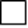 Sağlık otoritesine bildirilmesini/raporlanmasıKişilerin erken izolasyonuKişilerin sağlık kuruluşuna nakledilmesi/naklinin sağlanmasıDoğrulanmış salgın hastalıklı (COVID-19 vb.) kişilerin iyileşmesini takiben sağlık otoritelerince belirlenen süre (COVID-19 için en az14 gün) izolasyon sonrasında kuruluşa dönmesinin sağlanması.                                    Hülya GÜNER                                       ……………………Salgın Acil Durum Sorumlusu                              ……………. Öğretmeni                                    Hülya GÜNER                                       ……………………Salgın Acil Durum Sorumlusu                              ……………. Öğretmeni                                    Hülya GÜNER                                       ……………………Salgın Acil Durum Sorumlusu                              ……………. Öğretmeni…… / …… / 2020Erdem SEVİMOkul Müdürü…… / …… / 2020Erdem SEVİMOkul Müdürü…… / …… / 2020Erdem SEVİMOkul Müdürü